РЕСПУБЛИКА  КРЫМАДМИНИСТРАЦИЯ  НИЖНЕГОРСКОГО СЕЛЬСКОГО ПОСЕЛЕНИЯНИЖНЕГОРСКОГО РАЙОНА РЕСПУБЛИКИ КРЫМПОСТАНОВЛЕНИЕ« 18 »      10            2016 г.  № 730						               пгт.НижнегорскийОб исполнении бюджета Нижнегорского сельского поселения Нижнегорского района Республики  Крым за 9 месяцев 2016г.	В соответствии со ст. 264.2 Бюджетного кодекса Российской Федерации, Положением  о бюджетном процессе  в Нижнегорском сельском поселении администрация Нижнегорского сельского поселения  ПОСТАНОВИЛАУтвердить отчет об исполнении бюджета Нижнегорского сельского поселения за 9 месяцев  2016года по доходам в сумме  21 363 341,61 руб., по расходам в сумме16 031 965,30руб., с превышением доходов над расходами в сумме 5 331 376,31руб.  и дефицитом бюджета за счет средств свободного остатка, образовавшегося по состоянию на 01.01.2016г. в сумме 12804000,00руб. согласно приложений 1,2,3.Направить отчет об исполнении бюджета Нижнегорского сельского поселения за 9 месяцев 2016года в Нижнегорский сельский совет Нижнегорского района Республики Крым и Контрольно-счетный орган Нижнегорского района Республики Крым.Постановление довести до всех заинтересованных лиц и  подлежит официальному опубликованию (обнародованию) в установленном порядке на официальном сайте администрации Нижнегорского сельского поселения nizhnegorskij.admonline.ru.Настоящее постановление вступает в силу  со дня его подписания.Контроль за исполнением настоящего постановления возложить на заместителя главы администрации Нижнегорского сельского поселения Кабанову Е.К.        Председатель Нижнегорского сельского        совета - глава администрации        Нижнегорского сельского поселения		                                       	А.А.КоноховПриложение № 1                                                                                           к постановлению администрации Нижнегорского сельского поселения от     18.10.2016 года №730 Исполнение  доходов бюджета  Нижнегорского сельского поселения  Нижнегорского района Республики Крым за 9 месяцев  2016 год (рублей)Приложение № 2                                                                                           к постановлению администрации Нижнегорского сельского поселения от     18 .10.2016 года №730Исполнение бюджета Нижнегорского сельского поселения Нижнегорского района Республики Крым по ведомственной структуре расходов за 9 месяцев   2016 года									(рублей)Приложение № 3                                                                                           к постановлению администрации Нижнегорского сельского поселения от     18 .10.2016 года №730Источники финансирования дефицита бюджета Нижнегорского сельского поселения  Нижнегорского района Республики Крымза 9 месяцев 2016г.(рублей)Код бюджетной классификации Российской ФедерацииНаименование доходовПлан на 2016г.Исполнено на 01.10.2016% исполнения000 1 00 00000 00 0000 000Налоговые и неналоговые доходы12074000,0010192663,6184,4000 101 02000 01 0000 110Налог на доходы физических лиц6015000,005319292,1888,4182 101 02010 01 0000 110Налог на доходы физических лиц с доходов, источником которых является налоговый агент, за исключением доходов, в отношении которых исчисление и уплата налога осуществляется в соответствии со статьями 227, 227.1  и 228 Налогового кодекса Российской Федерации6015000,005319292,1888,4000 105 03000 01 0000 110Единый сельскохозяйственный налог40000,0068759,0171,9182 105 03010 01 0000 110Единый сельскохозяйственный налог40000,0068759,0171,9000 106 00000 00 0000 000Налоги на имущество1010000,00589108,1758,3000 106 00000 00 0000 110Земельный налог1010000,00589108,1758,3182106 06033 10 0000 110Земельный налог с организаций, обладающих земельным участком, расположенном в границах сельских поселений1010000,00589108,1758,3000 111 00000 00 0000 000Доходы от использования имущества, находящегося в государственной и муниципальной собственности5009000,004148231,1082,8903 111 05025 10 0000 120Доходы, получаемые в виде арендной платы а также средства от продажи права на заключение договоров аренды  земли, находящиеся в собственности сельских поселений (за исключением земельных участков муниципальных бюджетных и автономных учреждений)5000000,004123530,7482,5903 111 05035 10 0000 120Доходы от сдачи в аренду имущества, находящегося в оперативном управлении органов управления сельских поселений и созданных ими учреждений (за исключением имущества  муницпальных бюджетных и автномных учреждений)9000,0024700,36274,4000 200 00000 00 0000 000Безвозмездные поступления14759096,0011170678,0075,7000 202 01000 00 0000 151Дотации бюджетам субъектов Российской Федерации и муниципальных образований1254776,00941085,0075,0903 202 01001 10 0000 151Дотации бюджетам сельских поселений на выравнивание бюджетной обеспеченности1254776,00941085,0075,0000 202 02000 00 0000 151Субсидии бюджетам бюджетной системы  Российской Федерации (межбюджетные субсидии)9 661 346,009661346,00100,0000 202 02077 10 00001 51Субсидии бюджетам сельских поселений на софинансирование капитальных вложений в объекты муниципальной собственности9 661 346,009661346,00100,0000 202 02999 10 0000 151Прочие субсидии бюджетам сельских поселений500 000,0500 000,0100,0000 202 04000 00 0000 151Иные межбюджетные трансферты3 342 974,0068247,02,0000 202 04056 04 0000 151	Межбюджетные трансферты, передаваемые бюджетам сельских поселений на финансовое обеспечение дорожной деятельности в отношении автомобильных дорог общего пользования местного значения3 342 974,0068247,02,0Всего доходов26 833 096,021 363 341,6179,6НаименованиеГРБСКод разделаКод подразделаКод целевой статьи расходовКод группы видов расходовПлан на 2016год Исполнено на 01.10.2016 % исполнения1234567Администрация Нижнегорского сельского поселения903Общегосударственные вопросы90301006370163,004377029,3768,7Функционирование высшего должностного лица субъекта Российской Федерации и муниципального образования9030102710840,00566678,0179,7Расходы на обеспечение деятельности председателя Нижнегорского сельского совета в рамках непрограммного направления расходов90301021001000000710840,00566678,0179,7Расходы на обеспечение выплат по оплате труда работников   органов местного самоуправления, в рамках непрограммного направления расходов  на обеспечение деятельности председателя Нижнегоркогосельского совета9030102100100Г110710840,00566678,0179,7Расходы на выплаты персоналу государственных  (муниципальных) органов9030102100100Г110120710840,00566678,0179,7Функционирование Правительства Российской Федерации, высших исполнительных органов государственной власти субъектов Российской Федерации, местных администраций90301045450072,003601100,3666,1Расходы на обеспечение деятельности администрации Нижнегорского сельского поселения  в рамках непрограммного направления расходов903010410020000004322072,003022097,2769,9Расходы на обеспечение выплат по оплате труда работников   органов местного самоуправления, в рамках непрограммного направления расходов  на обеспечение деятельности администрации Нижнегорского сельского поселения903010410020001104322072,003022097,2769,9Расходы на выплаты персоналу государственных  (муниципальных) органов903010410020001101204322072,003022097,2769,9Расходы на обеспечение функций органов местного самоуправления в рамках  непрограммного направления  расходов903010410020001901128000,00579003,0951,3Иные закупки товаров, работ и услуг для обеспечения государственных(муниципальных) нужд903010410020001902401048000,00518727,9449,5Уплата налогов ,сборов и иных платежей9030104100200019085080000,0060275,1575,3Обеспечение деятельности финансовых, налоговых и таможенных органов и органов финансового (финансово-бюджетного) надзора9030106209251,00209251,00100,0Межбюджетные  трансферты на осуществление переданных полномочий поселений в бюджет Нижнегорского района.9030106110000П110209251,00209251,00100,0Расходы за счет межбюдженых   трансфертов, передаваемых в бюджет района из бюджетов поселений на осуществление части полномочий  по решению вопросов местного значения в соответствии с заключенными соглашениями (по  внешнему  финансовому контролю)9030106110000П110209251,00209251,00100,0Иные межбюджетные трансферты9030106110000П110540209251,00209251,00100,0Национальная экономика 90304006892974,002928648,9242,5Дорожное хозяйство 90304096792974,002913608,1742,9Расходы на обеспечение деятельности и оказания услуг по текущему содержанию улиц и дорог местного значения в рамках муниципальной программы «Поселку Нижнегорский хорошие дороги и безопасное движение»903040901000000003450000,002845361,1782,5Иные закупки товаров, работ и услуг для обеспечения государственных(муниципальных) нужд903040901010005902403450000,002845361,1782,5Расходы на  осуществление полномочий в сфере дорожной деятельности 	903040905000788802403 342 974,0068247,002,0Другие вопросы в области национальной экономики9030412100000,0015040,7515,0Расходы на обеспечение деятельности и оказания услуг по проведению инвентаризации и разграничению земель в границах населенного пункта в рамках непрограммного направления расходов90304120700000000100000,0015040,7515,0Иные закупки товаров, работ и услуг для обеспечения государственных(муниципальных) нужд90304120701001590240100000,00015040,7515,0Жилищно-коммунальное хозяйство903050025677111,008293202,0132,3Жилищное хозяйство9030501500000,00445029,7089,0Расходы на обеспечение деятельности по содержанию жилищного хозяйства в рамках муниципальной программы  «Жилищный фонда поселка в 2016году»90305010600000000500000,00445029,7089,0Иные закупки товаров, работ и услуг для обеспечения государственных(муниципальных) нужд90305010601006590500000,00445029,7089,0Коммунальное хозяйство903050211582346,003655294,2431,6Расходы на обеспечение деятельности и оказания услуг по содержанию водопроводно-канализационного хозяйства в рамках муниципальной программы «Развитие водоснабжения и водоотведения в п.Нижнегорский 903050202000000001921000,001519586,1579,1Иные закупки товаров, работ и услуг для обеспечения государственных(муниципальных) нужд90305020201002590240650000,00326205,0050,2Капитальные вложения в объекты муниципальной собственности 903050202010025904101271000,001193381,1593,9Расходы на капитальные  вложения в объекты государственной (муниципальной) собственности			903050282000749904109661346,002135708,0922,1Благоустройство903050313594765,004192878,0730,8Расходы на обеспечение деятельности и оказания услуг по благоустройству населенного пункта в рамках муниципальной программы«Благоустройство поселка Нижнегорский»9030503030100000013094765,004192878,0732,0Расходы на обеспечение деятельности и оказания услуг по благоустройству населенного пункта в рамках программного направления расходовПодпрограмма: «Благоустройство мест общего пользования и отдыха нижнегорсцев»903050303110035909189310,001292878,0714,1Иные закупки товаров, работ и услуг для обеспечения государственных(муниципальных) нужд903050303110035902409189310,001292878,0714,1Расходы на обеспечение деятельности и оказания услуг по благоустройству населенного пункта в рамках программного направления расходовПодпрограмма«Выполнение муниципальногозалания МБУ «Озеленение и благоустройство»903050303210035903905455,002900000,0074,3Субсидии бюджетным учреждениям на иные цели 903050303210035906103905455,002900000,0074,3Расходы на обустройство детских игровых площадок90305031000070070240500000,0000,0Культура, кинематография9030800446848,00323585,0072,4Культура903080146848,0035136,0075,0Расходы на осуществление переданных полномочий поселений в бюджет Нижнегорского района на библиотеки  в рамках не программного направления расходов9030801120001159046848,0035136,0075,0Иные межбюджетные трансферты9030801120001159054046848,0035136,0075,0Другие вопросы в области культуры и кинематографии9030804Расходы на осуществление мероприятий в рамках муниципальной программы «Обеспечение культурно-досуговыми мероприятиями население п.Нижнегорский»90308040400000000400000,00288449,0072,1Иные закупки товаров, работ и услуг для обеспечения государственных(муниципальных) нужд90308040401004590240400000,00288449,0072,1Социальная политика9031000250000,00109500,0035,8Другие вопросы в области социальной политики9031006250000,00109500,0035,8Расходы на предоставление мер социальной поддержки отдельным категориям граждан  в рамках муниципальной программы  «Поддержка малообеспеченных слоев населения п.Нижнегорский»90310060500000000250000,00109500,0035,8Социальное обеспечение и  иные выплаты населению90310060510900590320250000,00109500,0035,8Всего39637096,0016031965,3041,0Код бюджетной классификации Наименование План на 2016годИсполнено на 01.10.2016123000 01 05 00 00 00 0000 000Изменение остатков средств на счетах по учету средств бюджета12 804 000,005 331 376,31000 01 05 02 01 05 0000 510Увеличение прочих остатков денежных средств бюджетов муниципальных районов26833096,0021363341,61000 01 05 02 01 05 0000 610Уменьшение прочих остатков денежных средств бюджетов муниципальных районов39637096,0016031965,30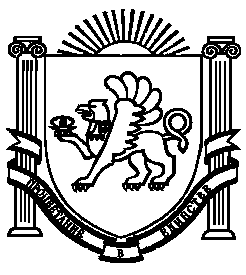 